ПРАВИТЕЛЬСТВО ПРИМОРСКОГО КРАЯПОСТАНОВЛЕНИЕот 28 января 2022 г. N 44-ппОБ УТВЕРЖДЕНИИ ПОРЯДКА ПРЕДОСТАВЛЕНИЯ В 2022 ГОДУСУБСИДИЙ ИЗ КРАЕВОГО БЮДЖЕТА СОЦИАЛЬНО ОРИЕНТИРОВАННЫМНЕКОММЕРЧЕСКИМ ОРГАНИЗАЦИЯМ НА СОЗДАНИЕ, РЕКОНСТРУКЦИЮ И(ИЛИ) МОДЕРНИЗАЦИЮ ПРИЮТОВ ДЛЯ ЖИВОТНЫХ В ЦЕЛЯХОСУЩЕСТВЛЕНИЯ ДЕЯТЕЛЬНОСТИ ПО СОДЕРЖАНИЮ ЖИВОТНЫХ,В ТОМ ЧИСЛЕ ЖИВОТНЫХ БЕЗ ВЛАДЕЛЬЦЕВВ соответствии с Бюджетным кодексом Российской Федерации, Постановлением Правительства Российской Федерации от 18 сентября 2020 года N 1492 "Об общих требованиях к нормативным правовым актам, муниципальным правовым актам, регулирующим предоставление субсидий, в том числе грантов в форме субсидий, юридическим лицам, индивидуальным предпринимателям, а также физическим лицам - производителям товаров, работ, услуг, и о признании утратившими силу некоторых актов Правительства Российской Федерации и отдельных положений некоторых актов Правительства Российской Федерации", на основании Устава Приморского края, законов Приморского края от 5 апреля 2013 года N 183-КЗ "О поддержке социально ориентированных некоммерческих организаций в Приморском крае", от 21 декабря 2020 года N 969-КЗ "О краевом бюджете на 2021 год и плановый период 2022 и 2023 годов" Правительство Приморского края постановляет:1. Утвердить прилагаемый Порядок предоставления в 2022 году субсидий из краевого бюджета социально ориентированным некоммерческим организациям на создание, реконструкцию и (или) модернизацию приютов для животных в целях осуществления деятельности по содержанию животных, в том числе животных без владельцев.(в ред. Постановления Правительства Приморского края от 16.11.2022 N 779-пп)2. Признать утратившим силу постановление Правительства Приморского края от 31 марта 2020 года N 270-пп "Об утверждении Порядка предоставления в 2020 году субсидий из краевого бюджета социально ориентированным некоммерческим организациям на создание приютов для животных в целях осуществления деятельности по содержанию животных, в том числе животных без владельцев".3. Департаменту информационной политики Приморского края обеспечить официальное опубликование настоящего постановления.Первый вице-губернаторПриморского края -председатель ПравительстваПриморского краяВ.Г.ЩЕРБИНАУтвержденпостановлениемПравительстваПриморского краяот 28.01.2022 N 44-ппПОРЯДОКПРЕДОСТАВЛЕНИЯ В 2022 ГОДУ СУБСИДИЙИЗ КРАЕВОГО БЮДЖЕТА СОЦИАЛЬНО ОРИЕНТИРОВАННЫМНЕКОММЕРЧЕСКИМ ОРГАНИЗАЦИЯМ НА СОЗДАНИЕ, РЕКОНСТРУКЦИЮ И(ИЛИ) МОДЕРНИЗАЦИЮ ПРИЮТОВ ДЛЯ ЖИВОТНЫХ В ЦЕЛЯХОСУЩЕСТВЛЕНИЯ ДЕЯТЕЛЬНОСТИ ПО СОДЕРЖАНИЮ ЖИВОТНЫХ,В ТОМ ЧИСЛЕ ЖИВОТНЫХ БЕЗ ВЛАДЕЛЬЦЕВI. ОБЩИЕ ПОЛОЖЕНИЯ1.1. Настоящий Порядок устанавливает цели, условия и порядок предоставления в 2022 году субсидий из краевого бюджета социально ориентированным некоммерческим организациям, не являющимся государственными (муниципальными) учреждениями, на создание, реконструкцию и (или) модернизацию приютов для животных в целях осуществления деятельности по содержанию животных, в том числе животных без владельцев (далее соответственно - субсидии, организации, приюты для животных), критерии отбора организаций, имеющих право на получение субсидий, а также порядок возврата субсидий в случае нарушения условий и порядка, установленных при их предоставлении.(в ред. Постановления Правительства Приморского края от 16.11.2022 N 779-пп)Сведения о субсидии размещаются на едином портале бюджетной системы Российской Федерации в информационно-телекоммуникационной сети Интернет в разделе "Бюджет" (далее - единый портал) не позднее 15-го рабочего дня, следующего за днем принятия закона Приморского края о краевом бюджете (закона Приморского края о внесении изменений в закон Приморского края о краевом бюджете).(в ред. Постановления Правительства Приморского края от 16.11.2022 N 779-пп)1.2. Понятия "обращение с животными", "животное без владельца" используются в настоящем Порядке в значениях, которые определены Федеральным законом от 27 декабря 2018 года N 498-ФЗ "Об ответственном обращении с животными и о внесении изменений в отдельные законодательные акты Российской Федерации";понятие "организации" используется в настоящем Порядке в значении, которое определено Федеральным законом от 12 января 1996 года N 7-ФЗ "О некоммерческих организациях", Законом Приморского края от 5 апреля 2013 года N 183-КЗ "О поддержке социально ориентированных некоммерческих организаций в Приморском крае";понятие "биологические отходы" используется в настоящем Порядке в значении, которое определено Ветеринарными правилами перемещения, хранения, переработки и утилизации биологических отходов, утвержденными приказом Министерства сельского хозяйства Российской Федерации от 26 октября 2020 года N 626";понятие "приюты для животных" используется в настоящем Порядке в значении, которое определено Порядком организации деятельности приютов для животных и норм содержания животных в них на территории Приморского края, утвержденным постановлением Правительства Приморского края от 30 января 2020 года N 67-пп.1.3. Государственная ветеринарная инспекция Приморского края (далее - инспекция) является главным распорядителем средств краевого бюджета, осуществляющим предоставление субсидии в соответствии со сводной бюджетной росписью краевого бюджета, кассовым планом исполнения краевого бюджета в пределах лимитов бюджетных обязательств, доведенных инспекции на цели, указанные в пункте 1.4 настоящего Порядка, в соответствии с законом Приморского края о краевом бюджете на соответствующий финансовый год и плановый период в рамках реализации мероприятий государственной программы Приморского края "Развитие сельского хозяйства и регулирование рынков сельскохозяйственной продукции, сырья и продовольствия" на 2020 - 2027 годы, утвержденной постановлением Администрации Приморского края от 27 декабря 2019 года N 933-па "Об утверждении государственной программы Приморского края "Развитие сельского хозяйства и регулирование рынков сельскохозяйственной продукции, сырья и продовольствия" на 2020 - 2027 годы".1.4. Субсидии предоставляются организациям в целях финансового обеспечения затрат на создание, реконструкцию и (или) модернизацию приютов для животных в целях осуществления деятельности по содержанию животных, в том числе животных без владельцев, и могут расходоваться на:(в ред. Постановления Правительства Приморского края от 16.11.2022 N 779-пп)а) приобретение модульных зданий, строений, сооружений (включая транспортные, погрузочно-разгрузочные и пусконаладочные работы, а также работы по монтажу оборудования и техники), ветеринарного оборудования, оборудования для хранения и утилизации биологических отходов (морозильные камеры (холодильники), контейнеры, инсинераторы, крематоры), специализированного оборудования для обращения и содержания животных;б) создание специализированных помещений (включая приобретение строительных материалов, транспортные расходы): строительство вольеров для содержания животных, ветеринарного блока (пункта), иных помещений в соответствии с пунктом 2.6 Порядка организации деятельности приютов для животных и норм содержания животных в них на территории Приморского края, утвержденного постановлением Правительства Приморского края от 30 января 2020 года N 67-пп;в) обеспечение электроснабжением: возведение и монтаж системы электроснабжения, технологического оборудования, комплектующих изделий, материалов;г) обеспечение водоснабжением: бурение и обустройство скважин, приобретение (строительство), монтаж водоводов, водопроводов, приобретение технологического оборудования, комплектующих изделий, материалов.1.5. В целях предоставления субсидии инспекция проводит отбор, осуществляемый на конкурсной основе (далее - конкурсный отбор), организатором которого является инспекция.Получатель субсидии определяется по результатам конкурсного отбора на основании заявлений, направленных организациями - претендентами на получение субсидии для участия в конкурсном отборе по форме согласно приложению N 1 к настоящему Порядку (далее - заявление), исходя из соответствия участников конкурсного отбора критериям, требованиям, условиям, установленным настоящим Порядком, очередности поступления заявлений на участие в конкурсном отборе, а также исходя из наилучших условий достижения результатов предоставления субсидии, в целях реализации которых предоставляется субсидия.1.6. К участию в конкурсном отборе допускаются организации, отвечающие следующим критериям:организация осуществляет в качестве основных видов деятельности, предусмотренных учредительными документами, вид деятельности, установленный пунктом 8 статьи 3 Закона Приморского края от 5 апреля 2013 года N 183-КЗ "О поддержке социально ориентированных некоммерческих организаций в Приморском крае";наличие собственной материально-технической базы, ресурсов, средств;срок регистрации организации в качестве юридического лица на дату окончания срока приема заявок составляет не менее одного года;в составе учредителей организации отсутствуют государственные органы и органы местного самоуправления, политические партии.1.7. Субсидии предоставляются организациям при условии:признания организации победителем конкурсного отбора;соблюдения организацией запрета на приобретение за счет полученных средств субсидии иностранной валюты, за исключением операций, осуществляемых в соответствии с валютным законодательством Российской Федерации при закупке (поставке) высокотехнологичного импортного оборудования, сырья и комплектующих изделий;согласия организации на осуществление инспекцией проверок соблюдения порядка и условий предоставления субсидии, в том числе в части достижения результатов предоставления субсидии, на осуществление органами государственного финансового контроля проверок в соответствии со статьями 268.1 и 269.2 Бюджетного кодекса Российской Федерации;(в ред. Постановления Правительства Приморского края от 16.11.2022 N 779-пп)обязательства организации по включению в договоры (соглашения), заключаемые организацией в целях исполнения обязательств по настоящему Порядку, согласия лиц, являющихся поставщиками (подрядчиками, исполнителями) по договорам (соглашениям), на осуществление инспекцией проверок соблюдения порядка и условий предоставления субсидии, в том числе в части достижения результатов предоставления субсидии, на осуществление органами государственного финансового контроля проверок в соответствии со статьями 268.1 и 269.2 Бюджетного кодекса Российской Федерации, а также на соблюдение запрета на приобретение за счет субсидии иностранной валюты, за исключением операций, осуществляемых в соответствии с валютным законодательством Российской Федерации при закупке (поставке) высокотехнологичного импортного оборудования, сырья и комплектующих изделий.(в ред. Постановления Правительства Приморского края от 16.11.2022 N 779-пп)II. ПОРЯДОК ПРОВЕДЕНИЯ КОНКУРСНОГО ОТБОРАДЛЯ ПРЕДОСТАВЛЕНИЯ СУБСИДИЙ2.1. Объявление о проведении конкурсного отбора (далее - объявление) размещается на едином портале и на странице инспекции на официальном сайте Правительства Приморского края и органов исполнительной власти Приморского края в информационно-телекоммуникационной сети Интернет (далее - официальный сайт) в разделе "Социально ориентированные некоммерческие организации"/"Конкурсы" не позднее чем за пять календарных дней до начала приема заявлений.В объявлении о проведении конкурсного отбора указывается следующая информация:сроки проведения конкурсного отбора, дата начала подачи или окончания приема заявлений организаций, которая не может быть ранее 30 календарного дня, следующего за днем размещения объявления;наименование, место нахождения, почтовый адрес, адрес электронной почты инспекции;результат предоставления субсидии в соответствии пунктом 3.3 настоящего Порядка;доменное имя, и (или) сетевой адрес, и (или) указатели страниц сайта в информационно-телекоммуникационной сети Интернет, на котором обеспечивается размещение информации о проведении конкурсного отбора;требования к организациям и перечень документов, представляемых заявителями для подтверждения их соответствия указанным требованиям в соответствии с настоящим Порядком;порядок подачи заявлений организациями и требования, предъявляемые к форме и содержанию заявлений, подаваемых организациями, и прилагаемым к ним документам в соответствии с настоящим Порядком;порядок отзыва заявлений, порядок отклонения заявлений, определяющий в том числе основания для отклонения заявлений, порядок внесения изменений (дополнений, уточнений) в заявления;правила рассмотрения и оценки заявлений в соответствии с настоящим Порядком;порядок предоставления организациям разъяснений положений объявления, даты начала и окончания срока такого предоставления;срок, в течение которого организация, прошедшая конкурсный отбор, должна подписать соглашение о предоставлении субсидии (далее - соглашение);условия признания организации уклонившейся от заключения соглашения;дата размещения результатов конкурса на странице инспекции, которая не может быть позднее 14-го календарного дня, следующего за днем определения победителя конкурсного отбора;контактные данные сотрудника инспекции, ответственного за прием заявлений.2.2. Требования, которым должны соответствовать организации на первое число месяца, в котором подано заявление и документы, указанные в пункте 2.3 настоящего Порядка:организация не получает в текущем финансовом году средства из краевого бюджета в соответствии с иными правовыми актами на цели, установленные пунктом 1.4 настоящего Порядка;организация не находится в процессе реорганизации (за исключением реорганизации в форме присоединения к юридическому лицу, являющемуся участником конкурсного отбора, другого юридического лица), ликвидации, в отношении нее не введена процедура банкротства, деятельность организации не должна быть приостановлена в порядке, предусмотренном законодательством Российской Федерации;организация не имеет неисполненной обязанности по уплате налогов, сборов, страховых взносов, пеней, штрафов и процентов, подлежащих уплате в соответствии с законодательством Российской Федерации о налогах и сборах;организация не является иностранным юридическим лицом, а также российским юридическим лицом, в уставном (складочном) капитале которого доля участия иностранных юридических лиц, местом регистрации которых является государство (территория), включенное в утверждаемый Министерством финансов Российской Федерации перечень государств и территорий, предоставляющих льготный налоговый режим налогообложения и (или) не предусматривающих раскрытия и предоставления информации при проведении финансовых операций (офшорные зоны), в совокупности превышает 50 процентов;организация не имеет просроченной (неурегулированной) задолженности по возврату в краевой бюджет субсидий, бюджетных инвестиций, предоставленных в том числе в соответствии с иными правовыми актами, и иной просроченной (неурегулированной) задолженности по денежным обязательствам перед Приморским краем.2.3. Для участия в конкурсном отборе организация представляет в инспекцию в сроки приема заявлений, установленные в объявлении, следующие документы на бумажном носителе:а) заявление по форме согласно приложению N 1 к настоящему Порядку, подписанное руководителем организации, главным бухгалтером организации (при наличии) и заверенное печатью организации (при наличии печати);б) копии учредительных документов организации (со всеми внесенными изменениями и дополнениями), заверенные подписью руководителя организации и печатью организации (при наличии печати);в) копии документов о составе органов управления организации;г) справку налогового органа об отсутствии у организации задолженности по уплате налогов, сборов, страховых взносов, пеней, штрафов, процентов, подлежащих уплате в соответствии с законодательством Российской Федерации о налогах и сборах;д) смету планируемых расходов на реализацию мероприятий по созданию, реконструкции и (или) модернизации приюта для животных по форме согласно приложению N 2 к настоящему Порядку;(в ред. Постановления Правительства Приморского края от 16.11.2022 N 779-пп)е) документы, подтверждающие наличие у организации собственной материально-технической базы, ресурсов, средств;ж) гарантийное обязательство, подтверждающее, что организация соответствует требованиям и критериям, установленным пунктами 1.6, 2.2 настоящего Порядка;з) план по созданию, реконструкции и (или) модернизации приюта, в котором указываются: смета планируемых расходов по созданию, реконструкции и (или) модернизации приюта с указанием затрат, связанных с созданием, реконструкцией и (или) модернизацией приюта, в соответствии с пунктом 1.4 настоящего Порядка (далее - смета расходов); сведения об имеющемся у заявителя опыте работы в сфере обращения с животными, необходимом для достижения результата, в целях реализации которого предоставляется субсидия (далее - результат предоставления субсидии); источники финансирования создания, реконструкции и (или) модернизации приюта (средства субсидии, собственные средства, включая кредитные, иные);(в ред. Постановления Правительства Приморского края от 16.11.2022 N 779-пп)и) гарантийное обязательство организации обеспечить функционирование приюта для животных в течение не менее пяти лет после завершения создания, реконструкции и (или) модернизации приюта;(в ред. Постановления Правительства Приморского края от 16.11.2022 N 779-пп)к) гарантийное обязательство обеспечить прием животных без владельцев, поступающих из органов местного самоуправления в рамках исполнения переданных государственных полномочий Приморского края по организации мероприятий при осуществлении деятельности по обращению с животными без владельцев;л) опись представленных документов (в двух экземплярах);м) гарантийное обязательство организации о соблюдении условий, предусмотренных пунктом 1.7 настоящего Порядка.Организация вправе по собственной инициативе представить:выписку из Единого государственного реестра юридических лиц (если учредителем является юридическое лицо - дополнительно выписку из Единого государственного реестра юридических лиц по каждому учредителю), выданную не ранее чем за один месяц до дня окончания подачи заявок. В случае если указанная выписка не представлена в составе заявки, инспекция самостоятельно получает сведения о юридическом лице из Единого государственного реестра юридических лиц;справку налогового органа об отсутствии задолженности по налогам, сборам, страховым взносам, пеням, штрафам, процентам, подлежащим уплате в соответствии с законодательством Российской Федерации о налогах и сборах;материалы и документы, содержащие, подтверждающие и (или) поясняющие информацию об организации и (или) мероприятиях по созданию, реконструкции и (или) модернизации приютов для животных, для осуществления которых запрашивается субсидия.(в ред. Постановления Правительства Приморского края от 16.11.2022 N 779-пп)2.4. Все листы заявления и документов, прилагаемых к нему в соответствии с пунктом 2.3 настоящего Порядка, должны быть пронумерованы и сшиты. Место скрепления документов заверяется печатью организации (при ее наличии) и подписью уполномоченного лица, с указанием количества листов. Подчистки и исправления не допускаются. Документы на иностранном языке организация представляет вместе с их переводом на русский язык, заверенным в установленном действующим законодательством порядке.Организации несут ответственность за полноту заявления, их содержание и соответствие требованиям настоящего Порядка, а также за достоверность представленных сведений и документов в соответствии с законодательством Российской Федерации.Одна организация представляет не более одного заявления на участие в конкурсном отборе.2.5. Организация вправе отозвать документы, указанные в пункте 2.3 настоящего Порядка, до окончания срока, установленного в объявлении для подачи документов, путем направления соответствующего обращения в инспекцию.Организация, отозвавшая документы, указанные в пункте 2.3 настоящего Порядка, вправе повторно представить их в течение срока, установленного для подачи заявления.Документы, указанные в пункте 2.3 настоящего Порядка, поступившие после установленных в объявлении сроков, не рассматриваются.2.6. Регистрация заявлений и документов, предусмотренных пунктом 2.3 настоящего Порядка, производится инспекцией, осуществляющей материально-техническое и организационное обеспечение конкурсной комиссии, не позднее одного рабочего дня, следующего за днем их поступления в конкурсную комиссию, в журнале регистрации заявлений по форме согласно приложению N 3 к настоящему Порядку в хронологическом порядке. При регистрации заявлений присваивается входящий номер. При приеме заявлений и документов проверка их полноты и соответствие установленным требованиям не осуществляется.На двух экземплярах описи представленных документов указывается дата, время приема и номер заявления. Первый экземпляр описи представленных документов приобщается к пакету документов, второй экземпляр описи представленных документов остается у организации.Инспекция осуществляет прием заявлений от организаций в сроки, указанные в объявлении.2.7. Конкурсный отбор осуществляется конкурсной комиссией в два этапа:первый этап - экспертиза представленных организациями документов, предусмотренных пунктом 2.3 настоящего Порядка;второй этап - собеседование с организациями.На первом этапе конкурсного отбора конкурсная комиссия в течение восьми дней со дня окончания сроков приема заявлений, указанных в объявлении, рассматривает поступившие заявления и прилагаемые к ним документы на предмет их соответствия установленным в объявлении о проведении отбора критериям, требованиям и в случае их соответствия принимает решение о рассмотрении заявления конкурсной комиссией во втором этапе, а в случае несоответствия принимает решение об отклонении заявления.В целях проверки соответствия копий документов организации представляют в конкурсную комиссию оригиналы документов. В случае представления организациями заверенных в установленном действующим законодательством порядке документов предъявление оригиналов документов не требуется.Решение конкурсной комиссии оформляется протоколом в день проведения первого этапа конкурсного отбора и утверждается председателем конкурсной комиссии или его заместителем в случае отсутствия председателя. В протоколе региональной конкурсной комиссии отражается информация о организациях, заявления и документы которых подлежат рассмотрению конкурсной комиссией на втором этапе.Решение конкурсной комиссии в течение двух дней со дня окончания первого этапа конкурсного отбора направляется в инспекцию.В течение двух дней со дня получения решения конкурсной комиссии инспекция размещает его на официальном сайте.Основаниями для отклонения заявлений являются:несоответствие организации критериям и требованиям, предусмотренным пунктами 1.6, 2.2 настоящего Порядка;несоответствие представленных организацией заявления и документов требованиям к заявлению и документам, предусмотренным в пункте 2.3 настоящего Порядка, объявлении, а также наличие исправлений и подчисток в заявлениях и прилагаемых к ним документах;установление факта недостоверности представленной информации;представление документов, предусмотренных пунктом 2.3 настоящего Порядка, по истечении срока, установленного в объявлении;непредставление (представление не в полном объеме) документов, предусмотренных пунктом 2.3 настоящего Порядка (за исключением выписки из Единого государственного реестра юридических лиц, справки налогового органа об отсутствии задолженности по налогам, сборам, страховым взносам, пеням, штрафам, процентам, подлежащим уплате в соответствии с законодательством Российской Федерации о налогах и сборах).При принятии решения об отклонении заявления конкурсной комиссией инспекция направляет уведомление о принятом решении организации по почте в течение пяти рабочих дней со дня окончания первого этапа конкурсного отбора (с указанием причин отклонения заявления).2.8. Второй этап конкурсного отбора проводится в форме личного собеседования с организацией в течение десяти дней со дня размещения на официальном сайте решения конкурсной комиссии о рассмотрении заявления конкурсной комиссией во втором этапе. В случае если конкурсный отбор проводится в течение нескольких дней, датой его окончания считается дата последнего заседания конкурсной комиссии.Оценка заявлений и прилагаемых к ним документов, предусмотренных пунктом 2.3 настоящего Порядка, во втором этапе конкурсного отбора осуществляется на заседании конкурсной комиссии по критериям, перечень которых установлен в приложении N 4 к настоящему Порядку (далее - критерии оценки).Конкурсная комиссия оценивает заявления организаций, допущенных к конкурсному отбору, исходя из наилучших условий достижения результатов предоставления субсидий, путем проставления баллов каждым членом комиссии по балльной шкале по каждому из критериев оценки. По результатам суммирования баллов, проставленных членами комиссии, формируется общий рейтинг организаций (далее - рейтинг).Первое место в рейтинге присваивается организации, набравшей наибольшее количество баллов, и далее рейтинг формируется по убыванию баллов.По результатам оценки заявлений организаций каждому заявлению присваивается номер в порядке убывания суммарной оценки заявления.С учетом решения конкурсной комиссии по результатам собеседования организации, набравшие наибольшее значение совокупного показателя, признаются получателями субсидии.По результатам второго этапа конкурсного отбора конкурсная комиссия принимает решение о предоставлении (отказе в предоставлении) субсидии (далее - решение конкурсной комиссии о предоставлении (отказе в предоставлении) субсидии).2.9. Основанием для отказа в предоставлении субсидии является:отсутствие (недостаток) лимитов бюджетных обязательств, предусмотренных на указанные цели инспекции;отказ организации от получения субсидии;признание конкурсной комиссией плана по созданию, реконструкции и (или) модернизации приюта экономически неэффективным, по результатам личного собеседования с заявителем и с учетом совокупного показателя критериев оценки.(в ред. Постановления Правительства Приморского края от 16.11.2022 N 779-пп)Решение конкурсной комиссии о предоставлении (отказе в предоставлении) субсидии оформляется протоколом в день проведения второго этапа конкурсного отбора и утверждается председателем конкурсной комиссии или его заместителем в случае отсутствия председателя.Решение конкурсной комиссии о предоставлении (отказе в предоставлении) субсидии в течение трех дней со дня окончания конкурсного отбора направляется в инспекцию.Уведомление об отказе в предоставлении субсидии направляется инспекцией организациям по почте в течение трех рабочих дней со дня получения инспекцией решения конкурсной комиссии, указанного в настоящем пункте.2.10. Информация о результатах рассмотрения заявлений организаций размещается на едином портале, а также на официальном сайте не позднее 14-го календарного дня, следующего за днем принятия решения конкурсной комиссии о предоставлении (отказе в предоставлении) субсидии, и содержит:дату, время и место рассмотрения и оценки заявлений и документов организаций;информацию об организациях, заявления и документы которых были рассмотрены;информацию об организациях, заявления и документы которых были отклонены, с указанием причин их отклонения, в том числе положений объявления, которым не соответствуют такие заявления и документы;наименование получателя субсидии, с которым заключается соглашение, и размер предоставляемой ему субсидии.III. УСЛОВИЯ И ПОРЯДОК ПРЕДОСТАВЛЕНИЯ СУБСИДИИ3.1. Субсидия предоставляется организации однократно на основании решения конкурсной комиссии о предоставлении (отказе в предоставлении) субсидии по результатам конкурсного отбора.3.2. Размер субсидии, предоставляемой конкретной организации, определяется конкурсной комиссией исходя из объема запрашиваемой субсидии на реализацию проекта по созданию, реконструкции и (или) модернизации приюта в соответствии с заявлением по форме согласно приложению N 1 к настоящему Порядку и сметой планируемых расходов по форме согласно приложению N 2 к настоящему Порядку, представленными организацией, но не более 4387000 рублей.(в ред. Постановления Правительства Приморского края от 16.11.2022 N 779-пп)3.3. Результатом предоставления субсидии является создание, реконструкция и (или) модернизация приюта для животных, соответствующего требованиям порядка организации деятельности приютов для животных и норм содержания животных в них на территории Приморского края, утвержденного постановлением Правительства Приморского края от 30 января 2020 года N 67-пп "Об утверждении Порядка организации деятельности приютов для животных и норм содержания животных в них на территории Приморского края".(в ред. Постановления Правительства Приморского края от 16.11.2022 N 779-пп)3.4. Предоставление субсидии организации осуществляется на основании соглашения о предоставлении субсидий, заключаемого между инспекцией и организацией (далее - соглашение). Соглашение, дополнительное соглашение к соглашению, в том числе дополнительное соглашение о расторжении соглашения (при необходимости), заключается в соответствии с типовой формой, установленной министерством финансов Приморского края.Соглашение предусматривает в том числе:а) целевое назначение субсидии;б) согласие организации на осуществление инспекцией проверок соблюдения порядка и условий предоставления субсидии, в том числе в части достижения результатов предоставления субсидии, на осуществление органами государственного финансового контроля проверок в соответствии со статьями 268.1 и 269.2 Бюджетного кодекса Российской Федерации;(в ред. Постановления Правительства Приморского края от 16.11.2022 N 779-пп)в) ответственность сторон за нарушение условий предоставления субсидии;г) результат предоставления субсидии, точная дата завершения и конечное значение результата предоставления субсидии;(в ред. Постановления Правительства Приморского края от 16.11.2022 N 779-пп)д) случаи возврата субсидий в краевой бюджет;е) обязательство организации по представлению отчета о достижении значений результатов предоставления субсидий в соответствии с пунктом 4.2 настоящего Порядка;ж) согласие организации на согласование новых условий соглашения или о расторжении соглашения при недостижении согласия по новым условиям соглашения в случае уменьшения инспекции как получателю средств бюджета ранее доведенных лимитов бюджетных обязательств, приводящего к невозможности предоставления субсидии в размере, определенном соглашением о предоставлении субсидии;з) обязательство организации обеспечить функционирование приюта для животных в течение не менее пяти лет после завершения создания, реконструкции и (или) модернизации приюта;(в ред. Постановления Правительства Приморского края от 16.11.2022 N 779-пп)и) обязательство обеспечить прием животных без владельцев, поступающих из органов местного самоуправления в рамках исполнения переданных государственных полномочий Приморского края по организации мероприятий при осуществлении деятельности по обращению с животными без владельцев;к) соблюдение организацией запрета на приобретение за счет полученных средств субсидии иностранной валюты, за исключением операций, осуществляемых в соответствии с валютным законодательством Российской Федерации при закупке (поставке) высокотехнологичного импортного оборудования, сырья и комплектующих изделий;л) обязательство организации по включению в договоры (соглашения), заключаемые организацией в целях исполнения обязательств по настоящему Порядку, согласия лиц, являющихся поставщиками (подрядчиками, исполнителями) по договорам (соглашениям), на осуществление инспекцией проверок соблюдения порядка и условий предоставления субсидии, в том числе в части достижения результатов предоставления субсидии, на осуществление органами государственного финансового контроля проверок в соответствии со статьями 268.1 и 269.2 Бюджетного кодекса Российской Федерации, а также на соблюдение запрета на приобретение за счет субсидии иностранной валюты, за исключением операций, осуществляемых в соответствии с валютным законодательством Российской Федерации при закупке (поставке) высокотехнологичного импортного оборудования, сырья и комплектующих изделий.(в ред. Постановления Правительства Приморского края от 16.11.2022 N 779-пп)3.5. Инспекция в течение двух рабочих дней со дня принятия решения конкурсной комиссии о предоставлении (отказе в предоставлении) субсидии направляет в адрес организации для подписания два экземпляра соглашения, установленного пунктом 3.4 настоящего Порядка.Организация в течение трех рабочих дней со дня направления инспекцией соглашений о предоставлении субсидии подписывает и представляет их в инспекцию.В случае неподписания соглашения в указанный в абзаце втором настоящего пункта срок организация признается уклонившейся от заключения соглашения.3.6. Инспекция в течение двух рабочих дней со дня подписания организациями соглашений составляет реестр на перечисление субсидий (далее - реестр) и передает его в течение двух дней в краевое государственное казенное учреждение "Центр бухгалтерского обслуживания" (далее - КГКУ "Центр бухгалтерского обслуживания"). Форма реестра утверждается инспекцией совместно с КГКУ "Центр бухгалтерского обслуживания".3.7. КГКУ "Центр бухгалтерского обслуживания":проверяет реестр на соответствие утвержденной форме в течение трех рабочих дней со дня его поступления;в случае ненадлежащего оформления реестра уведомляет об этом инспекцию для устранения замечаний;во исполнение договора о передаче отдельных функций главных распорядителей средств краевого бюджета, заключенного с инспекцией, на основании реестра готовит и представляет в Управление Федерального казначейства по Приморскому краю (далее - УФК по ПК) в течение трех рабочих дней со дня поступления средств из краевого бюджета на лицевой счет инспекции, открытый в УФК по ПК, распоряжение о совершении казначейских платежей на перечисление субсидий с лицевого счета инспекции на счета, открытые получателем субсидии в кредитных организациях.(в ред. Постановления Правительства Приморского края от 16.11.2022 N 779-пп)Перечисление субсидий организации осуществляется в течение 10 рабочих дней со дня принятия решения о предоставлении субсидии.IV. ТРЕБОВАНИЯ К ОТЧЕТНОСТИ4.1. Организации ежеквартально с нарастающим итогом, в срок до 15 числа месяца, следующего за отчетным, представляют в инспекцию отчет об осуществлении расходов, на финансовое обеспечение которых предоставляется субсидия, по форме, установленной соглашением, с приложением копий подтверждающих документов.4.2. Оценка достижения результатов предоставления субсидии организациям осуществляется инспекцией на основании соотношения установленных соглашением о предоставлении субсидии и фактически достигнутых по итогам года результатов предоставления субсидий.Организации не позднее 20 января года, следующего за годом предоставления субсидий, представляют в инспекцию отчет о достижении значений результатов предоставления субсидий по форме, установленной соглашением.V. ТРЕБОВАНИЯ ОБ ОСУЩЕСТВЛЕНИИ КОНТРОЛЯЗА СОБЛЮДЕНИЕМ УСЛОВИЙ И ПОРЯДКА ПРЕДОСТАВЛЕНИЯСУБСИДИИ И ОТВЕТСТВЕННОСТИ ЗА ИХ НАРУШЕНИЕ(в ред. Постановления Правительства Приморского краяот 16.11.2022 N 779-пп)5.1. Инспекция обеспечивает соблюдение получателем субсидии условий и порядка, установленных при предоставлении субсидии.(в ред. Постановления Правительства Приморского края от 16.11.2022 N 779-пп)5.2. Инспекция и органы государственного финансового контроля осуществляют проверку соблюдения получателями субсидии условий и порядка предоставления субсидии.(в ред. Постановления Правительства Приморского края от 16.11.2022 N 779-пп)5.3. В случае нарушения получателем субсидии условий, установленных при предоставлении субсидии (далее - нарушение), выявленного в том числе по фактам проверок, указанных в пункте 5.2 настоящего Порядка, получатели субсидии обязаны осуществить возврат субсидий в краевой бюджет в полном объеме в соответствии с пунктом 5.5 настоящего Порядка.В случае недостижения получателем субсидии значений результатов предоставления субсидии и показателя, необходимого для достижения результатов предоставления субсидии, установленных соглашением, получатель субсидии обязан осуществить возврат субсидии в краевой бюджет в соответствии с пунктом 5.5 настоящего Порядка пропорционально недостижению значений результата использования субсидии в соответствии со следующим расчетом размера возврата субсидии (Vвозврата):Vвозврата = С x k,где:С - размер субсидии, предоставленной i-й организации;k - коэффициент возврата субсидии, отражающий уровень недостижения значения результата предоставления субсидии, который рассчитывается по формуле:k = 1 - n / p,где:n - фактически достигнутое значение результата предоставления субсидии;p - плановое значение результата предоставления субсидии, установленное соглашением.Сумма возврата субсидии не может превышать размер субсидии, предоставленной получателю субсидии.5.4. В случае непредставления отчета в сроки и по форме, предусмотренные пунктом 4.2 настоящего Порядка, получатель субсидии обязан осуществить возврат субсидии в краевой бюджет в полном объеме в порядке, предусмотренном пунктом 5.5 настоящего Порядка.5.5. Требование о возврате субсидии в краевой бюджет (далее - требование) инспекция направляет получателю субсидии в течение пяти рабочих дней со дня установления нарушения.Возврат субсидии производится получателем субсидии в течение тридцати рабочих дней со дня получения требования инспекции по реквизитам и коду бюджетной классификации Российской Федерации, указанным в требовании.В случае отказа от добровольного возврата средства субсидии взыскиваются в судебном порядке в соответствии с действующим законодательством.Приложение N 1к Порядкупредоставленияв 2022 году субсидийиз краевого бюджетасоциально ориентированнымнекоммерческим организациямна создание, реконструкцию и(или) модернизацию приютов дляживотных в целях осуществлениядеятельности по содержаниюживотных, в том числеживотных без владельцевФормаПриложение N 2к Порядкупредоставленияв 2022 году субсидийиз краевого бюджетасоциально ориентированнымнекоммерческим организациямна создание, реконструкцию и(или) модернизацию приютов дляживотных в целях осуществлениядеятельности по содержаниюживотных, в том числеживотных без владельцевФормаПриложение N 3к Порядкупредоставленияв 2022 году субсидийиз краевого бюджетасоциально ориентированнымнекоммерческим организациямна создание, реконструкцию и(или) модернизацию приютов дляживотных в целях осуществлениядеятельности по содержаниюживотных, в том числеживотных без владельцевФормаЖУРНАЛРЕГИСТРАЦИИ ЗАЯВЛЕНИЙ СОЦИАЛЬНО ОРИЕНТИРОВАННЫХНЕКОММЕРЧЕСКИХ ОРГАНИЗАЦИЙ ДЛЯ УЧАСТИЯ В КОНКУРСНОМОТБОРЕ ДЛЯ ПРЕДОСТАВЛЕНИЯ СУБСИДИЙПриложение N 4к Порядкупредоставленияв 2022 году субсидийиз краевого бюджетасоциально ориентированнымнекоммерческим организациямна создание, реконструкцию и(или) модернизацию приютов дляживотных в целях осуществлениядеятельности по содержаниюживотных, в том числеживотных без владельцевКРИТЕРИИОЦЕНКИ УЧАСТНИКОВ КОНКУРСНОГО ОТБОРАДЛЯ ПРЕДОСТАВЛЕНИЯ СУБСИДИЙ НЕКОММЕРЧЕСКИМ ОРГАНИЗАЦИЯМ,РЕАЛИЗУЮЩИМ ПРОЕКТЫ ПО СОЗДАНИЮ, РЕКОНСТРУКЦИИ И (ИЛИ)МОДЕРНИЗАЦИИ ПРИЮТА ДЛЯ ЖИВОТНЫХ В ЦЕЛЯХ ОСУЩЕСТВЛЕНИЯДЕЯТЕЛЬНОСТИ ПО СОДЕРЖАНИЮ ЖИВОТНЫХ, В ТОМЧИСЛЕ ЖИВОТНЫХ БЕЗ ВЛАДЕЛЬЦЕВНачисление баллов по номинациям:1) наличие сайта организации в сети Интернет и (или) страницы в социальных сетях, где размещена информация о реализации проекта:наличие сайта - 10 баллов;наличие страницы в социальных сетях - 5 баллов за каждую страницу;2) собственный вклад организации - привлечение собственной материально-технической базы, ресурсов и средств:наличие собственных ресурсов в объеме более 50 процентов от общего объема затрат на реализацию проекта - 10 баллов;наличие собственных ресурсов в объеме менее 50 процентов от общего объема затрат на реализацию проекта - 5 баллов;отсутствие собственных ресурсов - 0 баллов;3) наличие публикации о деятельности организации в средствах массовой информации:наличие более одной публикации - 10 баллов;наличие одной публикации - 5 баллов;4) участие в деятельности организации волонтеров:имеется - 2 балла за каждого привлеченного волонтера;не имеется - 0 баллов.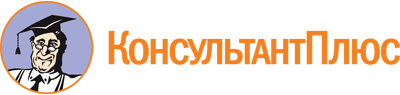 Постановление Правительства Приморского края от 28.01.2022 N 44-пп
(ред. от 16.11.2022)
"Об утверждении Порядка предоставления в 2022 году субсидий из краевого бюджета социально ориентированным некоммерческим организациям на создание, реконструкцию и (или) модернизацию приютов для животных в целях осуществления деятельности по содержанию животных, в том числе животных без владельцев"Документ предоставлен КонсультантПлюс

www.consultant.ru

Дата сохранения: 10.12.2022
 Список изменяющих документов(в ред. Постановления Правительства Приморского краяот 16.11.2022 N 779-пп)Действие изменений, внесенных в п. 1 Постановлением Правительства Приморского края от 16.11.2022 N 779-пп, распространяется на правоотношения, возникшие с 01.01.2022.Список изменяющих документов(в ред. Постановления Правительства Приморского краяот 16.11.2022 N 779-пп)Действие изменений, внесенных в приложение N 1 Постановлением Правительства Приморского края от 16.11.2022 N 779-пп, распространяется на правоотношения, возникшие с 01.01.2022.Список изменяющих документов(в ред. Постановления Правительства Приморского краяот 16.11.2022 N 779-пп)ЗАЯВЛЕНИЕоб участии в конкурсном отборе для предоставления в 2022 году субсидий социально ориентированным некоммерческим организациям на создание, реконструкцию и (или) модернизацию приютов для животных в целях осуществления деятельности по содержанию животных, в том числе животных без владельцевОбъем запрашиваемой субсидии на реализацию проекта по созданию, реконструкции и (или) модернизации приюта для животных в целях осуществления деятельности по содержанию животных, в том числе животных без владельцев, рублей _________________________________________________________________________________________________________(сумма цифрами и прописью)1. Общая информация о социально ориентированной некоммерческой организацииПолное наименование организации в соответствии с уставомСокращенное наименование организации (если имеется) в точном соответствии с ее уставомДата регистрации организацииИННКППОГРНАдрес (адреса) осуществления фактической деятельностиПочтовый адрес для направления организации юридически значимых сообщений и документовАдрес электронной почты для направления организации юридически значимых сообщений и документовКонтактный телефонОсновные виды деятельности организации, осуществляемые в соответствии с уставом1) ...2) ...3) ...Срок непрерывного осуществления вида деятельностиОрганизация в сети Интернет: Веб-сайт (если у организации нет сайта, следует написать "нет")Группы в социальных сетях (если ссылок несколько, они должны быть разделены запятой или пробелом. Если организация не имеет страниц в социальных сетях, следует написать "нет")Ф.И.О. и должность руководителя организацииИнформация о наличии коллегиального органа управления (при отсутствии такого органа отметка не ставится. Общее собрание членов организации коллегиальным органом не является)Главный бухгалтер (выбрать один из предложенных вариантов ведения бухгалтерского учета) ведение бухгалтерского учета возложено на главного бухгалтера организацииИмеющиеся в распоряжении организации материально-технические ресурсыПубликации в СМИ за последние три года с информацией о деятельности организации (по желанию организации можно указать ссылки на публикации):2. Информация о мероприятиях по созданию, реконструкции и (или) модернизации приютовВид деятельностиСоздание, реконструкция и (или) модернизация приютов для животных в целях осуществления деятельности по содержанию животных, в том числе животных без владельцевКраткое описание мероприятий по созданию, реконструкции и (или) модернизации приюта, отражающее основную идею, целевую аудиторию, содержание и наиболее значимые ожидаемые результаты. Текст краткого описания будет общедоступным (в том числе в форме публикаций в СМИ и в сети Интернет)(не более 3000 символов)География мероприятий по созданию, реконструкции и (или) модернизации приютов (весь край, одно или несколько муниципальных образований). В случае если в уставе организации указана конкретная территория ее деятельности, такое ограничение должно быть учтено при определении географии мероприятий(не более 1000 символов)Дата начала реализации мероприятий по созданию, реконструкции и (или) модернизации приютов (не ранее даты заключения договора)(дд.мм.гггг)Дата окончания реализации мероприятий по созданию, реконструкции и (или) модернизации приютов (не позднее 18 месяцев с даты заключения соглашения)(дд.мм.гггг)Организация информационного сопровождения социального проекта в целом и его ключевых мероприятий в СМИ и в сети Интернет(не более 1000 символов)Видео о мероприятиях по созданию, реконструкции и (или) модернизации приюта. Заполняется по желанию организации. Можно указать до трех ссылок3. Календарный план реализации социального проектаДля завершения подготовки заявки необходимо указать даты всех заявленных мероприятий в календарном плане.N п/пРешаемая задачаНаименование мероприятияДата началаДата завершенияГеография проведенияОжидаемые итоги (с указанием результатов предоставления субсидии)1.2....4. К настоящей заявке прилагаются следующие документы:N п/пНаименование документаКоличество листов1.2._________________/(подпись)_____________________(Ф.И.О.)5. Настоящим подтверждаю:1) организация-заявитель ознакомлена и согласна с условиями, установленными Порядком предоставления в 2022 году субсидий из краевого бюджета социально ориентированным некоммерческим организациям на создание, реконструкцию и (или) модернизацию приютов для животных в целях осуществления деятельности по содержанию животных, в том числе животных без владельцев, утвержденным постановлением Правительства Приморского края (далее - Порядок);2) организация соответствует критериям и требованиям, установленным настоящим порядком Порядком;3) достоверность представленной в составе заявки информации;4) согласие на передачу и обработку своих персональных данных в соответствии с законодательством Российской Федерации;5) согласие на осуществление государственной ветеринарной инспекцией Приморского края (далее - инспекцией) проверок соблюдения порядка и условий предоставления субсидии, в том числе в части достижения результатов предоставления субсидии, на осуществление органами государственного финансового контроля проверок в соответствии со статьями 268.1 и 269.2 Бюджетного кодекса Российской Федерации;6) согласие на публикацию (размещение) в информационно-телекоммуникационной сети "Интернет" информации обо мне, о настоящем заявлении, иной информации, связанной с конкурсом;7) согласие на заключение соглашения о предоставлении субсидии с инспекцией и представление в установленные Порядком сроки отчетность и информацию согласно Соглашению в случае признания организации получателем субсидии;8) организация не получает в текущем финансовом году средства из краевого бюджета в соответствии с иными нормативными правовыми актами Приморского края на реализацию проекта.5. Настоящим подтверждаю:1) организация-заявитель ознакомлена и согласна с условиями, установленными Порядком предоставления в 2022 году субсидий из краевого бюджета социально ориентированным некоммерческим организациям на создание, реконструкцию и (или) модернизацию приютов для животных в целях осуществления деятельности по содержанию животных, в том числе животных без владельцев, утвержденным постановлением Правительства Приморского края (далее - Порядок);2) организация соответствует критериям и требованиям, установленным настоящим порядком Порядком;3) достоверность представленной в составе заявки информации;4) согласие на передачу и обработку своих персональных данных в соответствии с законодательством Российской Федерации;5) согласие на осуществление государственной ветеринарной инспекцией Приморского края (далее - инспекцией) проверок соблюдения порядка и условий предоставления субсидии, в том числе в части достижения результатов предоставления субсидии, на осуществление органами государственного финансового контроля проверок в соответствии со статьями 268.1 и 269.2 Бюджетного кодекса Российской Федерации;6) согласие на публикацию (размещение) в информационно-телекоммуникационной сети "Интернет" информации обо мне, о настоящем заявлении, иной информации, связанной с конкурсом;7) согласие на заключение соглашения о предоставлении субсидии с инспекцией и представление в установленные Порядком сроки отчетность и информацию согласно Соглашению в случае признания организации получателем субсидии;8) организация не получает в текущем финансовом году средства из краевого бюджета в соответствии с иными нормативными правовыми актами Приморского края на реализацию проекта.5. Настоящим подтверждаю:1) организация-заявитель ознакомлена и согласна с условиями, установленными Порядком предоставления в 2022 году субсидий из краевого бюджета социально ориентированным некоммерческим организациям на создание, реконструкцию и (или) модернизацию приютов для животных в целях осуществления деятельности по содержанию животных, в том числе животных без владельцев, утвержденным постановлением Правительства Приморского края (далее - Порядок);2) организация соответствует критериям и требованиям, установленным настоящим порядком Порядком;3) достоверность представленной в составе заявки информации;4) согласие на передачу и обработку своих персональных данных в соответствии с законодательством Российской Федерации;5) согласие на осуществление государственной ветеринарной инспекцией Приморского края (далее - инспекцией) проверок соблюдения порядка и условий предоставления субсидии, в том числе в части достижения результатов предоставления субсидии, на осуществление органами государственного финансового контроля проверок в соответствии со статьями 268.1 и 269.2 Бюджетного кодекса Российской Федерации;6) согласие на публикацию (размещение) в информационно-телекоммуникационной сети "Интернет" информации обо мне, о настоящем заявлении, иной информации, связанной с конкурсом;7) согласие на заключение соглашения о предоставлении субсидии с инспекцией и представление в установленные Порядком сроки отчетность и информацию согласно Соглашению в случае признания организации получателем субсидии;8) организация не получает в текущем финансовом году средства из краевого бюджета в соответствии с иными нормативными правовыми актами Приморского края на реализацию проекта.Руководитель (уполномоченный представитель) организации_________________/(подпись)_____________________(Ф.И.О.)Действие изменений, внесенных в приложение N 2 Постановлением Правительства Приморского края от 16.11.2022 N 779-пп, распространяется на правоотношения, возникшие с 01.01.2022.Список изменяющих документов(в ред. Постановления Правительства Приморского краяот 16.11.2022 N 779-пп)СМЕТАпланируемых расходов некоммерческой организации на реализацию проекта по созданию, реконструкции и (или) модернизации на территории Приморского края приюта для животных в целях осуществления деятельности по содержанию животных, в том числе животных без владельцев_________________________________________________на 2022 годN п/пНаименование статьиНаправления расходования целевых средствКод целевых средствОбщая стоимость, рублейЗапрашиваемая сумма, рублейКомментарий123456723ИТОГОРуководитель организации_____________________(подпись)_____________________(Ф.И.О.)М.П.Бухгалтер организации(при наличии)_____________________(подпись)_____________________(Ф.И.О.)Список изменяющих документов(в ред. Постановления Правительства Приморского краяот 16.11.2022 N 779-пп)N п/пДата регистрацииНаименование организацииКоличество баллов, присвоенных организацииДокументы соответствуют требованиям порядкаПримечаниеДействие изменений, внесенных в приложение N 4 Постановлением Правительства Приморского края от 16.11.2022 N 779-пп, распространяется на правоотношения, возникшие с 01.01.2022.Список изменяющих документов(в ред. Постановления Правительства Приморского краяот 16.11.2022 N 779-пп)